G4 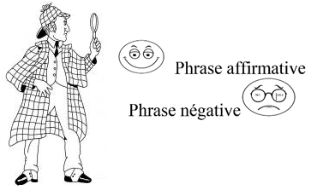 Comment former une phrase négative ?Toutes les phrases sont affirmatives ou négatives.	 Pour affirmer quelque chose, on utilise la forme affirmative.		Exemple : Andréa prend le métro.	 Pour nier quelque chose, on utilise la forme négative.		Exemple : Andréa ne prend pas le métro.Pour transformer la phrase affirmative en phrase négative, on encadre le verbe ou l’auxiliaire avec deux mots : ne…pas, ne…plus, ne…jamais, ne…rien…	Exemples :  Mon frère ne vient pas.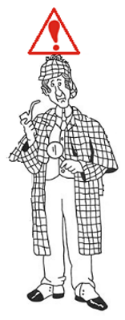  		        Les enfants ne sont pas venus.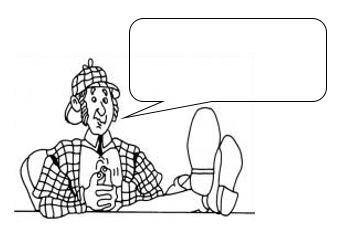 Exemple :On utilise également d’autres formes de négation (des locutions négatives) : ne…guère, ne … personne, ne … point, ne … que.Les locutions négatives encadrent le verbe si le temps est simple ou l’auxiliaire si le temps est composé.Exemples : Il ne mange pas la souris.                               Il n’a pas mangé la souris. _________________________________Ne…que marque la restriction et signifie seulement.Exemple : Il ne fait que courir._________________________________La double négation est marquée à l’aide de ne … ni … ni…Exemple : Il ne peut ni se défendre ni se révolter.Forme affirmativeForme négativePhrase déclarativeIl mange.Il ne mange pas.Phrase interrogativeMange-t-il ?Ne mange-t-il pas ?Phrase exclamativeQue le temps est beau !Que le temps n’est pas beau !Phrase injonctiveMange !Ne mange pas !